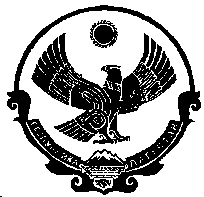 РЕСПУБЛИКА ДАГЕСТАН СОБРАНИЕ ДЕПУТАТОВ ГОРОДСКОГО ОКРУГА «ГОРОД КИЗИЛЮРТ»Р Е Ш Е Н И Е№33-01/06                                                                                      28  декабря 2021г.1. Утвердить основные характеристики городского бюджета на 2022 год:          1) прогнозируемый общий объем доходов городского бюджета в сумме 973419,18463 тыс. рублей, в том числе объем межбюджетных трансфертов, получаемых из республиканского бюджета в сумме 777910,909   тыс. рублей согласно приложению №1 и №2 к настоящему Решению;           2) общий объем расходов бюджета городского округа «город Кизилюрт» в сумме 969691,18463  тыс. рублей;          3) верхний предел муниципального долга городского округа «город Кизилюрт» на 1 января 2022 года в сумме 68968,0  тыс. рублей;           4)объем расходов на обслуживание государственного внутреннего      долга    городского округа «город    Кизилюрт» на 2022 год в сумме 476,0  тыс. рублей;   5) профицит городского округа «город Кизилюрт» в сумме 3728,0  тыс. рублей;2. Утвердить источники внутреннего финансирования дефицита бюджета городского округа «город Кизилюрт» на 2022 год согласно приложению №3 к настоящему Решению.3. Утвердить основные характеристики городского бюджета городского округа «город Кизилюрт» на 2023 год и на 2024 год:       1) прогнозируемый общий объем доходов бюджета городского округа «Город Кизилюрт» на 2023 год в сумме 941562,03463тыс. рублей,  и на 2024 год в сумме 941373,95063 тыс. рублей, в том числе общий объем межбюджетных трансфертов, получаемых из республиканского бюджета соответственно 746053,13463 тыс. руб.   и  745865,05063 тыс. руб. согласно приложениям № 4 и 5 к настоящему Решению;   2)  прогнозируемый общий объем расходов  бюджета городского округа «Город Кизилюрт»  на 2023 год в сумме 937834,03463 тыс. рублей и на 2024 год в сумме 937645,95063 тыс. руб.  3) верхний предел муниципального долга городского округа «Город Кизилюрт» на 1 января 2023 года в сумме  65240,0 рублей и на 1 января 2024 года в сумме  61512,0  рублей.  4) предельный объем расходов на обслуживание муниципального долга на 2023 год в сумме 407,0 тыс. руб. и 2024 год в сумме 342,0 тыс. рублей;  5) профицит городского округа «город Кизилюрт» на 2023 год в сумме 3728,0 тыс. рублей, и на 2024 год в сумме 3728,0 тыс. рублей; 4. Утвердить источники финансирования дефицита   городского бюджета на 2023 и 2024 годы согласно приложению №6 к настоящему Решению.    1.Установить нормативы зачисления налогов в бюджет городского округа:     Налог на доходы физических лиц – в размере 22 % доходов;Акцизы на бензин, производимый на территории РФ – в размере 10%;Налог, взимаемый в связи с применением упрощенной системы налогообложения – в размере 100% доходов;Земельный налог – в размере 100 % доходов;Налог, взимаемый в связи с применением патентной системы налогообложения - в размере 100 % доходов; Налог на имущество физических лиц – в размере 100 % доходов; Государственная пошлина (подлежащей зачислению по месту регистрации, совершения юридически значимых действий или выдачи документов) – по нормативу 100 %.   Неналоговые доходы, в соответствии с действующим законодательством.2.Установить, что задолженность и перерасчеты в городской бюджет по отмененным местным налогам, сборам и иным обязательным платежам подлежат зачислению в полном объеме в городской бюджет. 1. Закрепить источники доходов бюджета городского округа «Город Кизилюрт» за администраторами доходов городского бюджета городского округа «Город Кизилюрт» – органом местного самоуправления, согласно приложению №7  к настоящему Решению, осуществляющими в соответствии с федеральным законодательством и законодательством Республики Дагестан контроль за правильностью исчисления, полнотой и своевременностью уплаты, начисление, учет, взыскание и принятие решений о возврате (зачете) излишне уплаченных (взысканных) платежей в бюджет, пеней и штрафов по ним.       1. Утвердить общий объем бюджетных ассигнований на исполнение    публичных нормативных обязательств на 2022 год в сумме 8138,6 тыс.  рублей, на 2023 год в сумме 8237,6 тыс. рублей и на 2024 год в сумме 8340,6 тыс. рублей.      2.Утвердить ведомственную структуру расходов городского  бюджета:1) на 2022 год согласно приложению №8 к настоящему Решению;2) на плановый период 2023 и 2024 годов согласно приложению №9 к настоящему Решению;      3.Утвердить распределение бюджетных ассигнований по разделам,  подразделам, целевым статьям и видам расходов классификации расходов городского бюджета:1) на 2022 год согласно приложению №10 к настоящему Решению;2) на плановый период 2023 и 2024 годов согласно приложению №11 к настоящему Решению;Статья 5.   Государственный внутренний долг городского бюджета     1. Предусмотреть  средства на осуществление расходов по погашению и обслуживанию государственного внутреннего долга городского бюджета в части основного долга по бюджетным кредитам в соответствии с дополнительным соглашением о предоставлении бюджетных кредитов из республиканского бюджета от 05 сентября 2018 года:1) на 2022 год в сумме 3728,0 тыс. рублей и процентов в сумме 73,0 тыс. рублей.        2) на плановый период 2023 в сумме 3728,0 тыс. рублей и процентов 69,0 тыс. рублей и на 2024 год в сумме 3728,0 тыс. рублей и процентов 65,0 тыс. рублей.Статья 6.     Резервный фонд городского округа «Город Кизилюрт»        Утвердить Резервный фонд городского округа на 2022 год в сумме 1200,0 тыс. рублей и на плановый период 2023 и 2024 годов соответственно по 1200,0 тыс. рублей.Органы местного самоуправления  не вправе принимать решения, приводящие к увеличению в 2022 году численности муниципальных гражданских служащих, работников муниципальных казенных учреждений и работников муниципальных бюджетных учреждений, являющихся получателями бюджетных средств местного бюджета. 1. Бюджетные инвестиции в объекты капитального строительства за счет средств федерального бюджета и республиканского бюджета Республики Дагестан осуществляются в соответствии с республиканской инвестиционной программой, порядок реализации которой устанавливается Правительством Республики Дагестан.Статья 9.	Межбюджетные трансферты городского бюджета. Неиспользованные в 2022 году межбюджетные трансферты, полученные в форме субсидий, субвенций и иных межбюджетных трансфертов, имеющихцелевое назначение,  полученные  из республиканского бюджета, подлежат возврату в доходы республиканского бюджета Республики Дагестан.. Установить в соответствии с пунктом 8 статьи 217 Бюджетного кодекса Российской Федерации дополнительным основанием для внесения в 2022 году изменений в показатели сводной  бюджетной росписи бюджета городского округа, без внесения изменений в настоящее Решение являются:1) перераспределение бюджетных ассигнований между разделами, подразделами, целевыми статьями и группами видов расходов в пределах общего объема бюджетных ассигнований, предусмотренных главному распорядителю бюджетных средств, предусмотренных на реализацию республиканских целевых программ, в том числе бюджетных инвестиций, в соответствии с решениями по финансированию, принимаемыми Правительством Республики Дагестан;2)  перераспределение бюджетных ассигнований при изменении кодов классификации расходов бюджетов бюджетной системы Российской Федерации;3)  направление средств резервного фонда;4) оплата судебных издержек, связанных с представлением интересов города, исполнение судебных решений о взыскании средств местного бюджета муниципального образования  «Город Кизилюрт»;5) перераспрделение бюджетных ассигнований в случае образования в ходе исполнения городского бюджета муниципального образования «Город Кизилюрт» на 2022 год экономии по отдельным разделам, подразделам, целевым статьям, видам расходов и статьям экономической классификации расходов бюджетов Российской Федерации;6) предписания Министерства финансов Республики Дагестан, Счетной палаты Республики Дагестан и в соответствии с федеральным законодательством – Управления Федеральной службы финансово-бюджетного надзора по Республике Дагестан – на сумму, израсходованную получателями бюджетных средств незаконно или не по целевому назначению;7) другие основания, предусмотренные в соответствии с действующим законодательством.Настоящее Решение  вступает в силу с 1 января 2022 года. Опубликовать в газете «Кизилюртовские вести» и разместить на официальном сайте городского округа «город  Кизилюрт»ПРЕДСЕДАТЕЛЬСОБРАНИЯ ДЕПУТАТОВ                                                                        Н.С.ГАСАНБЕКОВПриложение №1                                             к решению Собрания депутатов городского округа №33-01/06     от 28 декабря  2021 гМежбюджетные трансферты бюджету МО «город Кизилюрт» на 2022 год(тыс. руб.)Приложение №2                                                к решению Собрания депутатов городского округа №33-01/06 от 28 декабря  2021  гОбъем поступлений доходов по основным источникамна 2022 год                                                                                                                                                                                                                         (тыс.руб.)   Приложение 3                                            к решению Собрания депутатов городского округа  №33-01/06   от 28 декабря  2021  г.Администраторы источников внутреннего финансирования дефицита   бюджетаМО «город Кизилюрт» на 2022 год(тыс.руб.)Приложение №4                                               к решению Собрания депутатов городского округа №33-01/06  от 28 декабря   2021 г      Межбюджетные трансферты бюджету МО «город Кизилюрт» на 2023 и 2024 годы(тыс. руб.)Приложение № 5                                                 решению Собрания депутатов городского округа №33-01/06   от 28 декабря  2021 г.Объем поступлений доходов по основным источникам на 2023 и 2024годы (тыс.руб.)   Приложение№ 6                                        к решению Собрания депутатов городского округа  №33-01/06    от 28 декабря   2021   г.Администраторы источников внутреннего финансирования дефицита   бюджетаМО «город Кизилюрт» на 2023 и 2024 годы (тыс.руб.)             Заслушав и обсудив доклад  руководителя  финансового управления г.Кизилюрта Бекова А.А.  «О бюджете городского округа «Город Кизилюрт» на 2022 год и на плановый период 2023 и 2024 годов»,  Собрание депутатов  городского округа «город Кизилюрт»решает:             Заслушав и обсудив доклад  руководителя  финансового управления г.Кизилюрта Бекова А.А.  «О бюджете городского округа «Город Кизилюрт» на 2022 год и на плановый период 2023 и 2024 годов»,  Собрание депутатов  городского округа «город Кизилюрт»решает:             Заслушав и обсудив доклад  руководителя  финансового управления г.Кизилюрта Бекова А.А.  «О бюджете городского округа «Город Кизилюрт» на 2022 год и на плановый период 2023 и 2024 годов»,  Собрание депутатов  городского округа «город Кизилюрт»решает:   Статья 1.   Статья 1.Основные характеристики  бюджета муниципального образования «Город Кизилюрт» на 2022 год и на плановый период 2023 и 2024 годовСтатья 2.Нормативы распределения доходов в бюджет городского округа   «Город Кизилюрт» на 2022 год и на плановый период 2023 и 2024 годовСтатья 3.Главные администраторы доходов бюджета городского округа «Город Кизилюрт» и главные администраторы источников финансирования дефицита бюджета городского округа  «Город Кизилюрт» Статья 4.Бюджетные ассигнования  бюджета городского округа «Город Кизилюрт» на 2022 год и на плановый период 2023 и 2024 годов.Статья 7.Особенности использования бюджетных ассигнований по обеспечению деятельности муниципальных органов  исполнительной власти местного самоуправленияСтатья 8.Бюджетные инвестиции в объекты муниципальной собственностиСтатья 10.Особенности исполнения бюджета муниципального образования «Город Кизилюрт» в 2022 году       Статья 11 . Вступление в силу настоящего РешенияФинансовая  поддержка из республиканского бюджета2022Дотация142703,000в т.ч.Фонд финансовой поддержки городских округов142703,000Субсидии89278,220- на обеспечение бесплатного горячего питания обучающихся,  получающих начальное общее образование в муниципальных образовательных организациях43697,350- на обеспечение бесплатным двухразовым питанием (завтрак и обед)  обучающихся с ограниченными возможностями здоровья, в том числе детей-инвалидов, осваивающих основные общеобразовательные программы на дому1218,204-на поддержку муниципальных программ формирования современной городской среды44362,666Субвенции545929,06463в т.ч. госстандарт образования365887,000- госстандарт дошкольного образования140517,000-  расходы на выполнение гос. полномочий РД по хранению, комплектованию, учету и использованию Архивного фонда РД368,400- расходы для выполнения полномочий по образованию и организации деятельности административных комиссий372,000-на выполнение полномочии по организации деятельности административных комиссии по делам несовершеннолетних и защите их прав 372,000-  на организацию и осуществление деятельности по опеке и попечительству746,000-на осуществление полномочий по составлению (изменению) списков кандидатов в присяжные заседатели федеральных судов общей юрисдикции в РФ85,100- расходы на выплату компенсации части родительской платы засодержании е ребенка в государственных, муниципальных учреждениях и иных образовательных организациях РД3734,400- пособия на детей сирот2482,000- на обеспечение жилыми помещениями детей -сирот6717,95263-- на обеспечение выплат ежемесячного денежного вознаграждения за классное руководство педагогическим работникам общеобразовательных организаций24647,212В С Е Г О777910,28463Код бюджетной классификации РФНаименование доходов2022  00010100000000000000Налоги на прибыль, доходы80481,0   00010102000010000110Налог на доходы физических лиц80481,00001 03 00000000000000Акцизы на бензин, производимый на территории РФ4842,9000103 02000 010000 110Акцизы на автомобильный бензин, производимый на территории РФ4842,9  000 1 05 00000 00 0000 0Налоги на совокупный доход37900,0  0001050100000 0000 110Налог, взимаемый в связи с применением упрощенной системы налогообложения36500,0  000 10503010010000110Единый сельскохозяйственный налог1100,0  000 10504000020000110Налог взимаемый в связи с применением патентной системы налогообложения300,0   00010600000000000 000Налоги на имущество33785,0   00010601000000000 110Налоги на имущество физ. лиц10885,0   00010606000000000 110Земельный налог22900,0   00010800000000000 110Государственная пошлина, сборы2400,0   00011100000000000110Доходы от использования имущества, находящегося в государственной и муниципальной собственности6600,0000111 05020000000120Доходы, получаемые в виде арендной платы за земли после разграничения гос. собственности на землю, а также средства от продажи права на заключение договоров аренды указанных зем. участков5000,0  00011105030000000 120Доходы от сдачи в аренду имущества, находящегося в оперативном управлении органов гос. власти, органов местного самоуправления, гос. внебюджетных фондов и созданных ими учреждений (за исключением имущества автономных учреждений) 1600,000011300000000000 000Доходы от оказания платных услуг (работ) и компенсации затрат государства23000,00001130199400 0000130Прочие доходы от оказания платных услуг (работ) получателями средств бюджетов городских округов23000,000011400000000000000Доходы от продажи материальных и нематериальных активов3000,000111402042040000410Доходы от реализации имущества, находящегося в оперативном управлении учреждений, находящихся в ведении органов управления городских округов (за исключением имущества муниципальных бюджетных и автономных учреждений), в части реализации основных средств по указанному имуществу3000,0  0001160000000 0000 000Штрафы, санкции, возмещение ущерба3300,000011705040040000180Прочие неналоговые доходы200,0              ИТОГО195508,9Наименование показателейКоды классификацииисточников финансирования дефицита бюджетаСуммаФинансовое управление Администрации МО «Город Кизилюрт»-3728,0Получение кредитов от других бюджетов бюджетной системы Российской Федерации бюджетами городских округов в валюте Российской Федерации001 01 03 00 00 04 0000 7100,0Погашение городским бюджетом кредитов от других бюджетов бюджетной системы Российской Федерации в валюте Российской Федерации001 01 03 00 00 04 0000 810-3728,0Изменение остатков средств на счетах по учету средств бюджета001  01 05 00 00 00 0000 000-3728,0Увеличение прочих остатков денежных средств бюджетов городских округов001 01 05 02 01 04 0000 510-973419,2Уменьшение прочих остатков денежных средств бюджетов городских округов001 01 05 02 01 04 0000 610969691,2Исполнение государственных гарантий Российской Федерации в валюте Российской Федерации  случае, если исполнение гарантом государственных и муниципальных гарантий ведет к возникновению права регрессного требования гаранта к принципалу либо обусловлено уступкой гаранту прав требования бенефициара к принципалу001 01 06 04 00 01 0000 810Возврат бюджетных кредитов, предоставленных юридическим лицам из бюджетов городских округов в валюте Российской Федерации (?)001 01 06 05 01 04 0000 640Погашение обязательств за счет прочих источников внутреннего финансирования дефицита бюджетов городских округов001 01 06 06 00 04 0000 810Финансовая  поддержка из республиканского бюджета20232024Дотация110061,000110061,000в т.ч.Фонд финансовой поддержки городских округов110061,000110061,000Субсидии89989,58487797,128- на обеспечение бесплатного горячего питания обучающихся,  получающих начальное общее образование в муниципальных образовательных организациях43697,35043697,350- на обеспечение бесплатным двухразовым питанием (завтрак и обед)  обучающихся с ограниченными возможностями здоровья, в том числе детей-инвалидов, осваивающих основные общеобразовательные программы на дому1218,204-на поддержку муниципальных программ формирования современной городской среды45074,03044099,778Субвенции546002,55063548006,92263в т.ч. госстандарт образования365887,000365887,000- госстандарт дошкольного образования140517,000140517,000-  расходы на выполнение гос. полномочий РД по хранению, комплектованию, учету и использованию Архивного фонда РД368,400368,400- расходы для выполнения полномочий по образованию и организации деятельности административных комиссий387,000397,000-на выполнение полномочии по организации деятельности административных комиссии по делам несовершеннолетних и защите их прав 387,000397,000-  на организацию и осуществление деятельности по опеке и попечительству772,000793,000- на осуществление полномочий по составлению (изменению) списков кандидатов в присяжные заседатели федеральных судов общей юрисдикции в РФ2,7602,440- расходы на выплату компенсации части родительской платы засодержании е ребенка в государственных, муниципальных учреждениях и иных образовательных организациях РД3734,4003734,400- пособия на детей сирот2581,0002684,000- на обеспечение жилыми помещениями детей -сирот6718,778636718,77863-- на обеспечение выплат ежемесячного денежного вознаграждения за классное руководство педагогическим работникам общеобразовательных организаций24647,21226507,904В С Е Г О746053,13463745865,05063Код бюджетной классификации РФНаименование доходов20232024  00010100000000000000Налоги на прибыль, доходы80481,080481,0   00010102000010000110Налог на доходы физических лиц80481,080481,00001 03 00000000000000Акцизы на бензин, производимый на территории РФ4842,94842,9000103 02000 010000 110Акцизы на автомобильный бензин, производимый на территории РФ4842,94842,9  000 1 05 00000 00 0000 0Налоги на совокупный доход37900,037900,0  0001050100000 0000 110Налог, взимаемый в связи с применением упрощенной системы налогообложения36500,036500,0  000 10503010010000110Единый сельскохозяйственный налог1100,01100,0  000 10504000020000110Налог взимаемый в связи с применением патентной системы налогообложения300,0300,0   00010600000000000 000Налоги на имущество33785,033785,0   00010601000000000 110Налоги на имущество физ. лиц10885,010885,0   00010606000000000 110Земельный налог22900,022900,0   00010800000000000 110Государственная пошлина, сборы2400,02400,0  00011100000000000110Доходы от использования имущества, находящегося в государственной и муниципальной собственности6600,06600,0000111 05020000000120Доходы, получаемые в виде арендной платы за земли после разграничения гос. собственности на землю, а также средства от продажи права на заключение договоров аренды указанных зем. участков5000,05000,0  00011105030000000 120Доходы от сдачи в аренду имущества, находящегося в оперативном управлении органов гос. власти, органов местного самоуправления, гос. внебюджетных фондов и созданных ими учреждений (за исключением имущества автономных учреждений) 1600,01600,000011300000000000 000Доходы от оказания платных услуг (работ) и компенсации затрат государства23000,023000,00001130199400 0000130Прочие доходы от оказания платных услуг (работ) получателями средств бюджетов городских округов23000,023000,000011400000000000000Доходы от продажи материальных и нематериальных активов3000,03000,000111402042040000410Доходы от реализации имущества, находящегося в оперативном управлении учреждений, находящихся в ведении органов управления городских округов (за исключением имущества муниципальных бюджетных и автономных учреждений), в части реализации основных средств по указанному имуществу3000,03000,0  0001160000000 0000 000Штрафы, санкции, возмещение ущерба3300,03300,000011705040040000180Прочие неналоговые доходы200,0200,0              ИТОГО195508,9195508,9Наименование показателейКоды классификацииисточников финансирования дефицита бюджетаСуммана 2023 годСумма на 2024 годФинансовое управление Администрации МО «Город Кизилюрт»-3728,0-3728,0Получение кредитов от других бюджетов бюджетной системы Российской Федерации бюджетами городских округов в валюте Российской Федерации001 01 03 00 00 04 0000 710Погашение городским бюджетом кредитов от других бюджетов бюджетной системы Российской Федерации в валюте Российской Федерации001 01 03 00 00 04 0000 810-3728,0-3728,0Изменение остатков средств на счетах по учету средств бюджета001  01 05 00 00 00 0000 000-3728,0-3728,0Увеличение прочих остатков денежных средств бюджетов городских округов001 01 05 02 01 04 0000 510-941562,0-941373,9Уменьшение прочих остатков денежных средств бюджетов городских округов001 01 05 02 01 04 0000 610937834,0937645,9Исполнение государственных гарантий Российской Федерации в валюте Российской Федерации  случае, если исполнение гарантом государственных и муниципальных гарантий ведет к возникновению права регрессного требования гаранта к принципалу либо обусловлено уступкой гаранту прав требования бенефициара к принципалу001 01 06 04 00 01 0000 810Возврат бюджетных кредитов, предоставленных юридическим лицам из бюджетов городских округов в валюте Российской Федерации (?)001 01 06 05 01 04 0000 640Погашение обязательств за счет прочих источников внутреннего финансирования дефицита бюджетов городских округов001 01 06 06 00 04 0000 810